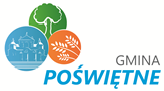 Urząd Gminy Poświętneul. Akacjowa 4, 26-315 Poświętne 
tel./fax: 44 756 45 34
e-mail: usc@poswietne.plwww.poswietne.pl, www.bip.poswietne.plRO.EL.8UDOSTĘPNIENIE DANYCH Z REJESTRU MIESZKAŃCÓW LUB/ORAZ REJESTRU PESELUDOSTĘPNIENIE DANYCH Z REJESTRU MIESZKAŃCÓW LUB/ORAZ REJESTRU PESELWymagane dokumenty:1. Wypełniony wniosek o udostępnienie danych jednostkowych z rejestru mieszkańców lub/oraz z rejestru PESEL. 
2. Pełnomocnictwo (w przypadku działania przez pełnomocnika). 
3. Tytuł prawny do lokalu (w przypadku informacji o osobach zameldowanych na swojej własności). 
4. Dokumenty potwierdzające interes prawny lub faktyczny w uzyskaniu danych. 
5. Dowód dokonania opłaty w kwocie 31 zł i opłaty w kwocie 17 zł 
(w przypadku działania przez pełnomocnika).1. Wypełniony wniosek o udostępnienie danych jednostkowych z rejestru mieszkańców lub/oraz z rejestru PESEL. 
2. Pełnomocnictwo (w przypadku działania przez pełnomocnika). 
3. Tytuł prawny do lokalu (w przypadku informacji o osobach zameldowanych na swojej własności). 
4. Dokumenty potwierdzające interes prawny lub faktyczny w uzyskaniu danych. 
5. Dowód dokonania opłaty w kwocie 31 zł i opłaty w kwocie 17 zł 
(w przypadku działania przez pełnomocnika).Formularz (druk):ro.el.8.1 – wniosek o udostępnienie danych jednostkowych z rejestru mieszkańców oraz rejestru PESELro.el.8.1 – wniosek o udostępnienie danych jednostkowych z rejestru mieszkańców oraz rejestru PESELOpłaty:Udostępnienie danych z rejestru mieszkańców oraz rejestru PESEL następuje:1)    dla podmiotów, o których mowa w art. 46 ust. 1, oraz ministra właściwego do spraw wewnętrznych – nieodpłatnie;
2)    dla podmiotów, o których mowa w art. 46 ust. 2 – odpłatnie w wysokości 31,00 zł.
3)    17 zł - w przypadku działania przez pełnomocnika.Udostępnienie danych z rejestru mieszkańców oraz rejestru PESEL następuje:1)    dla podmiotów, o których mowa w art. 46 ust. 1, oraz ministra właściwego do spraw wewnętrznych – nieodpłatnie;
2)    dla podmiotów, o których mowa w art. 46 ust. 2 – odpłatnie w wysokości 31,00 zł.
3)    17 zł - w przypadku działania przez pełnomocnika.Kto może załatwić sprawę: Dane z rejestru PESEL, rejestrów mieszkańców, w zakresie niezbędnym do realizacji  ustawowych zadań, udostępnia się następującym podmiotom:
1) organom administracji publicznej, sądom i prokuraturze;
2) Policji, Straży Granicznej, Służbie Więziennej, Służbie Kontrwywiadu Wojskowego, Służbie Wywiadu Wojskowego, Służbie Celnej, Żandarmerii Wojskowej, Agencji Bezpieczeństwa Wewnętrznego, Agencji Wywiadu, Biuru Ochrony Rządu, Centralnemu Biuru Antykorupcyjnemu, Szefowi Krajowego Centrum Informacji Kryminalnych, organom wyborczym i strażom gminnym (miejskim);
3) komornikom sądowym - w zakresie niezbędnym do prowadzenia postępowania egzekucyjnego;
4) organom kontroli skarbowej i wywiadowi skarbowemu;
5) państwowym i samorządowym jednostkom organizacyjnym oraz innym podmiotom - w zakresie niezbędnym do realizacji zadań publicznych określonych w odrębnych przepisach;
6) Polskiemu Czerwonemu Krzyżowi, w zakresie danych osób poszukiwanych.

 Ponadto dane mogą być udostępnione:
1) osobom i jednostkom organizacyjnym, jeżeli wykażą w tym interes prawny;
2) jednostkom organizacyjnym, w celach badawczych, statystycznych, badania opinii publicznej, jeżeli po wykorzystaniu dane te zostaną poddane takiej modyfikacji, która nie pozwoli ustalić tożsamości osób, których dane dotyczą;
3) innym osobom i jednostkom organizacyjnym, jeżeli wykażą interes faktyczny w otrzymaniu danych, pod warunkiem uzyskania zgody osób, których dane dotyczą. Dane z rejestru PESEL, rejestrów mieszkańców, w zakresie niezbędnym do realizacji  ustawowych zadań, udostępnia się następującym podmiotom:
1) organom administracji publicznej, sądom i prokuraturze;
2) Policji, Straży Granicznej, Służbie Więziennej, Służbie Kontrwywiadu Wojskowego, Służbie Wywiadu Wojskowego, Służbie Celnej, Żandarmerii Wojskowej, Agencji Bezpieczeństwa Wewnętrznego, Agencji Wywiadu, Biuru Ochrony Rządu, Centralnemu Biuru Antykorupcyjnemu, Szefowi Krajowego Centrum Informacji Kryminalnych, organom wyborczym i strażom gminnym (miejskim);
3) komornikom sądowym - w zakresie niezbędnym do prowadzenia postępowania egzekucyjnego;
4) organom kontroli skarbowej i wywiadowi skarbowemu;
5) państwowym i samorządowym jednostkom organizacyjnym oraz innym podmiotom - w zakresie niezbędnym do realizacji zadań publicznych określonych w odrębnych przepisach;
6) Polskiemu Czerwonemu Krzyżowi, w zakresie danych osób poszukiwanych.

 Ponadto dane mogą być udostępnione:
1) osobom i jednostkom organizacyjnym, jeżeli wykażą w tym interes prawny;
2) jednostkom organizacyjnym, w celach badawczych, statystycznych, badania opinii publicznej, jeżeli po wykorzystaniu dane te zostaną poddane takiej modyfikacji, która nie pozwoli ustalić tożsamości osób, których dane dotyczą;
3) innym osobom i jednostkom organizacyjnym, jeżeli wykażą interes faktyczny w otrzymaniu danych, pod warunkiem uzyskania zgody osób, których dane dotyczą.Termin realizacji:Niezwłocznie po złożeniu wniosku,  a w przypadku przesłania zapytania drogą korespondencyjną – w terminie 7 dni od daty jego wpływu.Niezwłocznie po złożeniu wniosku,  a w przypadku przesłania zapytania drogą korespondencyjną – w terminie 7 dni od daty jego wpływu.Tryb odwoławczy:Organ rozpatrujący wniosek, o którym mowa w ust. 1, odmawia w drodze decyzji administracyjnej udostępnienia danych jednostkowych, jeżeli nie zostały spełnione warunki określone w art. 46 ustawy o ewidencji ludności. W przypadku wydania decyzji odmownej, odwołanie składa się do Wojewody Łódzkiego za pośrednictwem Wójta Gminy w terminie 14 dni od daty jej doręczenia.Organ rozpatrujący wniosek, o którym mowa w ust. 1, odmawia w drodze decyzji administracyjnej udostępnienia danych jednostkowych, jeżeli nie zostały spełnione warunki określone w art. 46 ustawy o ewidencji ludności. W przypadku wydania decyzji odmownej, odwołanie składa się do Wojewody Łódzkiego za pośrednictwem Wójta Gminy w terminie 14 dni od daty jej doręczenia.Podstawa prawna:1. Ustawa z dnia 24 września 2010 roku o ewidencji ludności,
2. Ustawa z dnia 10 maja 2018 r. o ochronie danych osobowych,
3. Ustawa z dnia 16 listopada 2006 r. o opłacie skarbowej,
4. Rozporządzenie Rady Ministrów z dnia 22 grudnia 2017 r. w sprawie opłat za udostępnienie danych z rejestru mieszkańców oraz rejestru PESEL, 
5. Rozporządzenie Ministra  Cyfryzacji z dnia 21 grudnia 2018 r. w sprawie określenia wzorów wniosków o udostępnienie danych z rejestru mieszkańców i rejestru PESEL oraz trybu uzyskiwania zgody na udostępnianie danych po wykazaniu interesu faktycznego.1. Ustawa z dnia 24 września 2010 roku o ewidencji ludności,
2. Ustawa z dnia 10 maja 2018 r. o ochronie danych osobowych,
3. Ustawa z dnia 16 listopada 2006 r. o opłacie skarbowej,
4. Rozporządzenie Rady Ministrów z dnia 22 grudnia 2017 r. w sprawie opłat za udostępnienie danych z rejestru mieszkańców oraz rejestru PESEL, 
5. Rozporządzenie Ministra  Cyfryzacji z dnia 21 grudnia 2018 r. w sprawie określenia wzorów wniosków o udostępnienie danych z rejestru mieszkańców i rejestru PESEL oraz trybu uzyskiwania zgody na udostępnianie danych po wykazaniu interesu faktycznego.Dodatkowe informacje:W przypadku potrzeby otrzymania:1. informacji o braku osób zameldowanych pod danym adresem, jeżeli wnioskodawcą jest właściciel nieruchomości, 
2. informacji o imionach i nazwiskach wszystkich osób zameldowanych pod danym adresem, jeżeli wnioskodawcą jest właściciel nieruchomości 
3. innych informacji o danych jednostkowych zawartych w rejestrze mieszkańców, jeżeli wnioskodawca wykaże interes prawny lub faktyczny. Osobom i podmiotom, które nie wykażą interesu prawnego tylko faktyczny, dane mogą być udostępnione wyłącznie za zgodą osób, których te dane dotyczą.W przypadku potrzeby otrzymania:1. informacji o braku osób zameldowanych pod danym adresem, jeżeli wnioskodawcą jest właściciel nieruchomości, 
2. informacji o imionach i nazwiskach wszystkich osób zameldowanych pod danym adresem, jeżeli wnioskodawcą jest właściciel nieruchomości 
3. innych informacji o danych jednostkowych zawartych w rejestrze mieszkańców, jeżeli wnioskodawca wykaże interes prawny lub faktyczny. Osobom i podmiotom, które nie wykażą interesu prawnego tylko faktyczny, dane mogą być udostępnione wyłącznie za zgodą osób, których te dane dotyczą.Uwagi:1. Dokumentami potwierdzającymi interes prawny mogą być: wezwanie sądowe, wezwanie komornicze, dokumenty potwierdzające zobowiązanie osoby, której dane mają być udostępnione wobec wnioskującego o udostępnienie danych (np. kopie umów, wezwań do zapłaty, faktur, wyroków). 
2. Informacje niezbędne do zidentyfikowania osoby poszukiwanej: poza imieniem i nazwiskiem należy podać inne posiadane dane osoby np.: imiona rodziców, datę i miejsce urodzenia, numer PESEL, serię i numer dowodu osobistego. 
3. Przez dane jednostkowe rozumie się informacje dotyczące: jednej osoby,  imion i nazwisk osób zameldowanych pod jednym adresem.1. Dokumentami potwierdzającymi interes prawny mogą być: wezwanie sądowe, wezwanie komornicze, dokumenty potwierdzające zobowiązanie osoby, której dane mają być udostępnione wobec wnioskującego o udostępnienie danych (np. kopie umów, wezwań do zapłaty, faktur, wyroków). 
2. Informacje niezbędne do zidentyfikowania osoby poszukiwanej: poza imieniem i nazwiskiem należy podać inne posiadane dane osoby np.: imiona rodziców, datę i miejsce urodzenia, numer PESEL, serię i numer dowodu osobistego. 
3. Przez dane jednostkowe rozumie się informacje dotyczące: jednej osoby,  imion i nazwisk osób zameldowanych pod jednym adresem.